Day Four - Maths – Area and PerimeterPerimeter is the measurement of the outside of the shape. To find perimeter, you add all the sides together.Area is the measurement of the inside of the shape. To find area, you multiply the length by the width.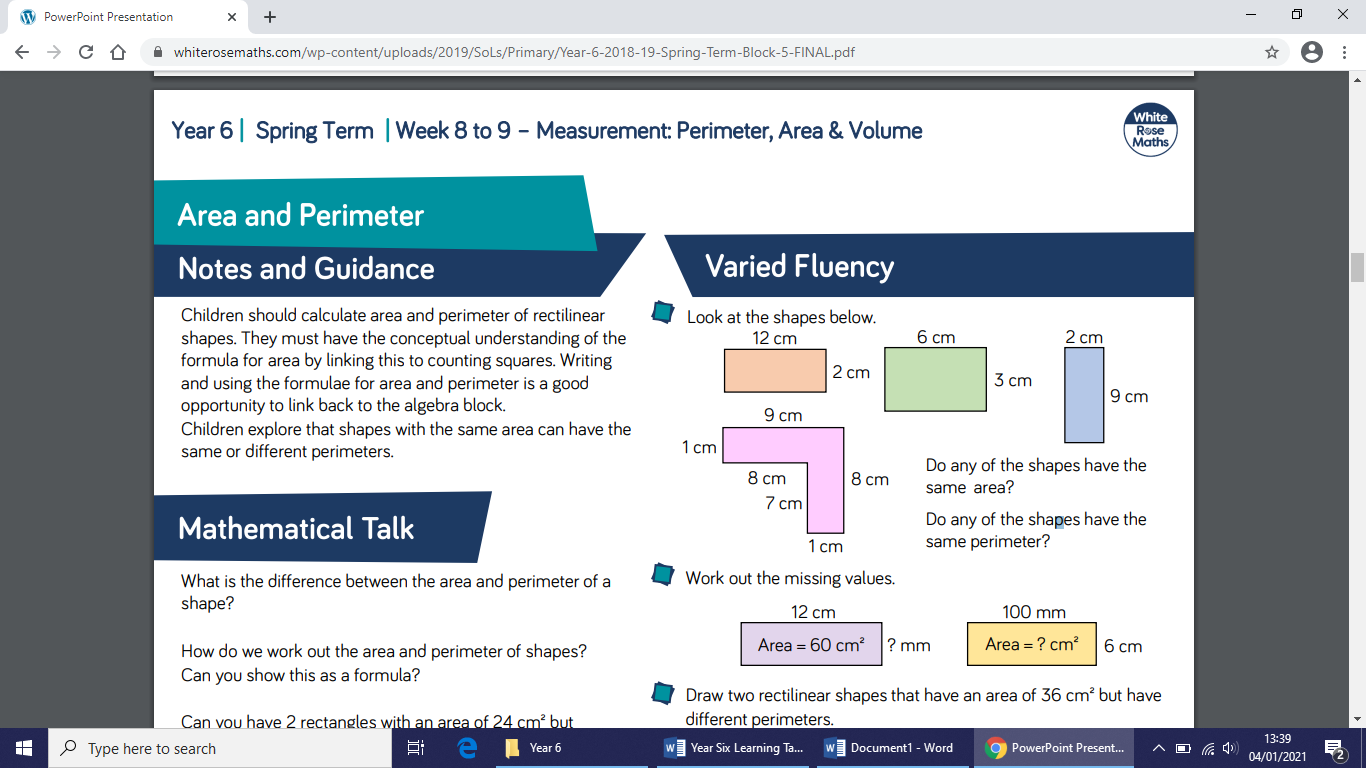 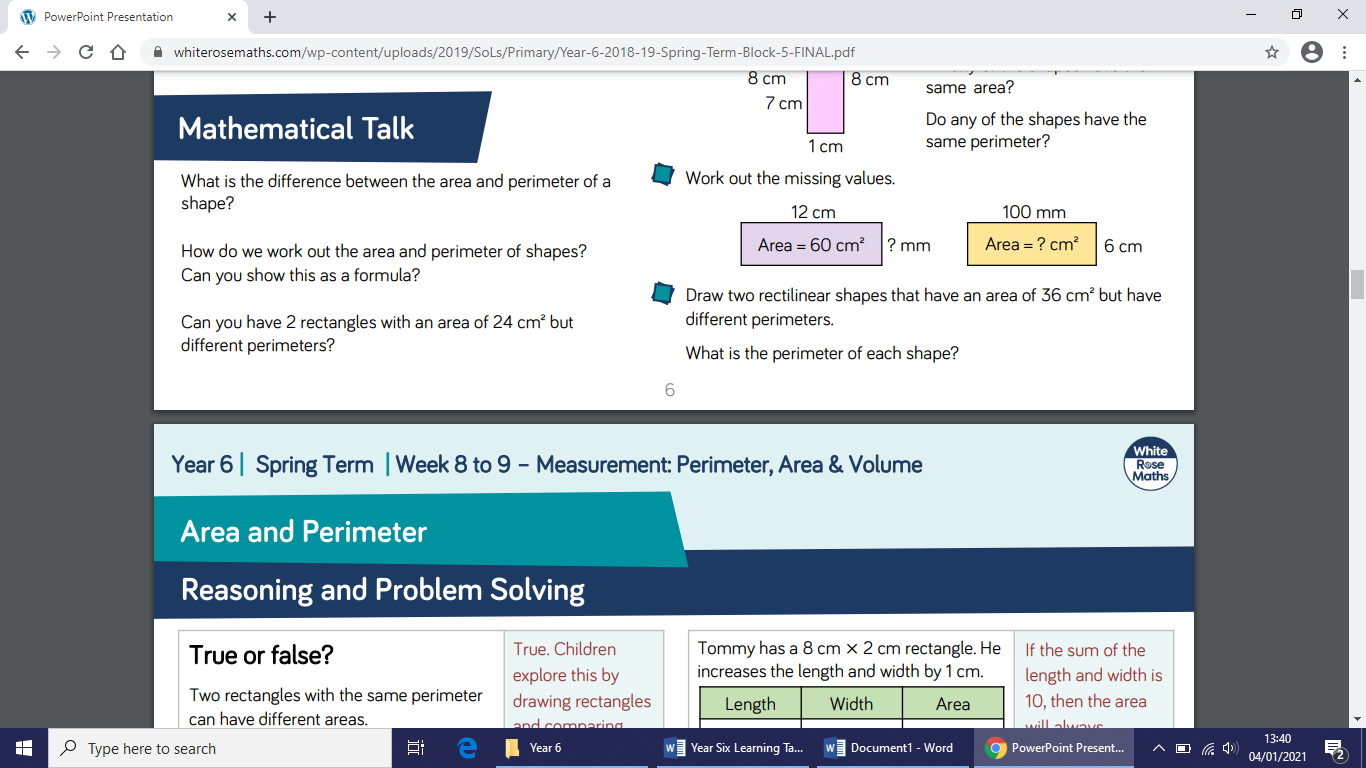 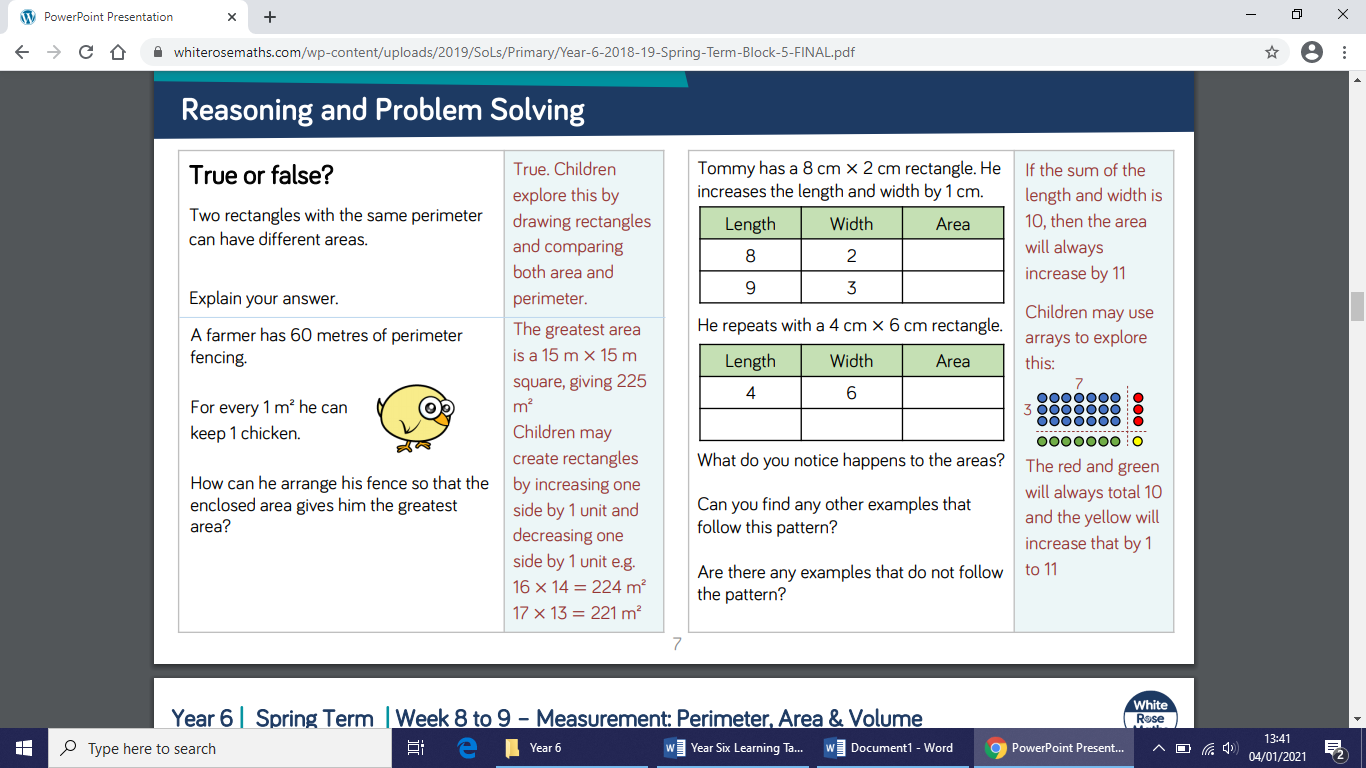 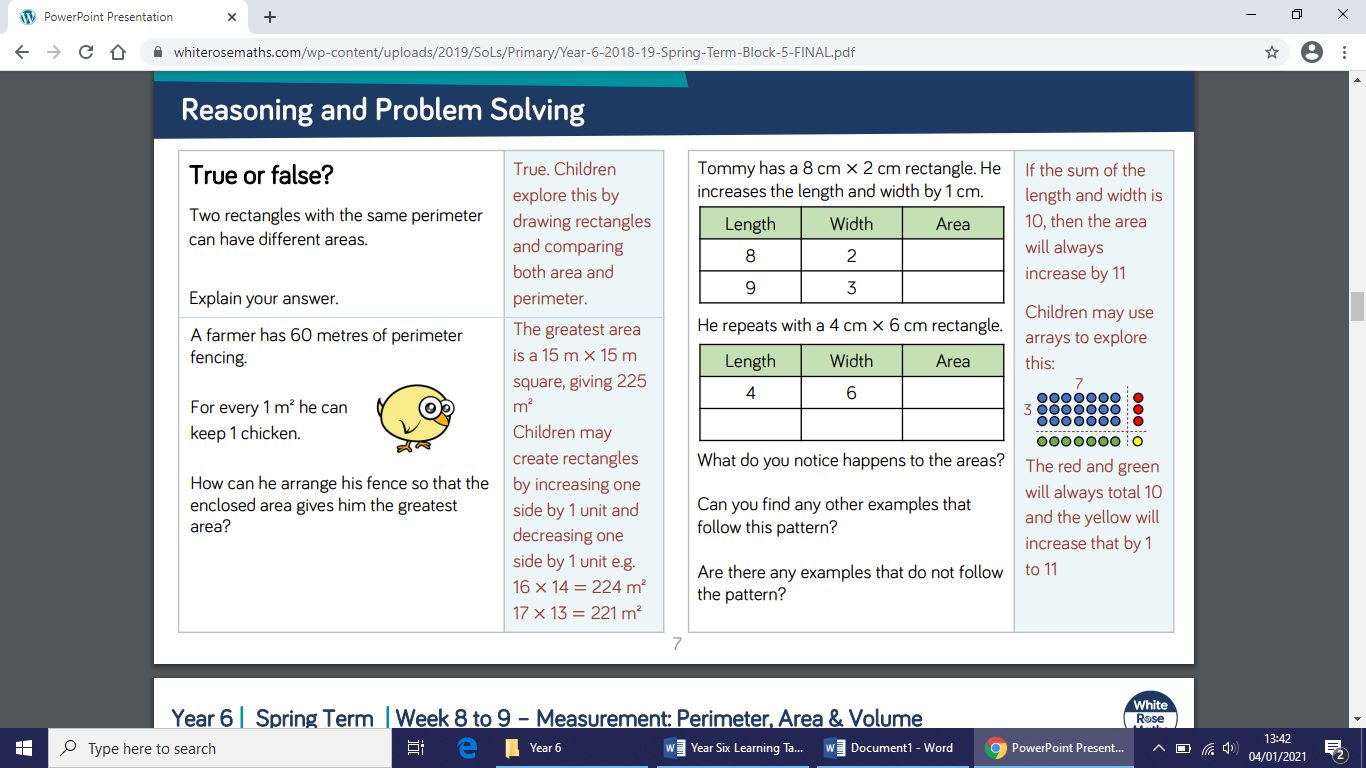 